Anexa la Hotărârea Consiliului Local nr._______/______                                                                                                                     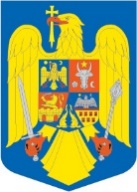             R   O   M   A   N   I   A            JUDEŢUL  ARAD           PRIMĂRIA  COMUNEI SAGU  str.Principală nr.219 ,jud.Arad,tel.0257/418101, fax 0257418323STRATEGIADE  DEZVOLTARE A SERVICIILOR  SOCIALE A COMUNEI SAGU ARAD, pentru perioada 2019-2025Capitolul IConsideraţii generaleConsideraţii generale.      Administrativ-teritorial, Sagu se află în sudul judeţului Arad, la 15 km de reşedinţa de judeţ, municipiul Arad. Comuna aste formată din cinci localităţi: Sagu, Cruceni, Firiteaz, Fiscut, Hunedoara Timisana având următorii vecini: comuna Vinga , comuna Fantanele, comuna Masloc –jud.Timis , comuna Ortisoara-jud.Timis , si municipiul Arad, satul Cruceni se afla la o distanta de 4 km de comuna Sagu-centru de resedinta, satul Firiteaz se afla la o distnta de 8 km de centrul de resedinta Sagu , satul Fiscut se afla la o distanta de 12 km de centrul de resedinta , iar satul Hunedoara Timisana se afla la o distanta de 4 km de centrul de resedinta.  În cadrul teritoriului comunei, localitatea Sagu este situată în partea  de sud a judetului Arad într-o regiune de câmpie şi este străbătută de drumul naţional DJ 79 /Arad- Timisoara in localitate se afla si Gara C.F.R. care face legatura intre judetele Arad si Timisoara.       Urmare a modificărilor intervenite în nevoile sociale ale populaţiei localităţii, în comportamentul general al locuitorilor şi în legislaţia naţională în domeniul asistenţei sociale, se impune elaborarea unei strategii de dezvoltare a serviciilor sociale acordate de furnizorii publici la nivelul comunei Sagu, judeţul Arad, pentru perioada  2019-2025 şi a unui Plan de acţiune elaborat în conformitate cu aceasta.Prezenta Strategie de dezvoltare a serviciilor sociale acordate de furnizorpii publici şi privaţi la nivelul comunei Sagu, judeţul Arad, pentru perioada  2019-2025 se elaborează în conformitate cu prevederile art. 112 alin. (3) lit. a) din Legea asistenţei sociale nr. 292/2011, după consultarea furnizorilor publici şi a organizaţiilor reprezentative ale beneficiarilor de pe raza comunei Sagu, în concordanţă cu obiectivele stabilite la nivel judeţean.Compartimentul  de asistenţă socială din aparatul de specialitate al Primarului comunei Sagu îşi asumă obligaţia de a organiza şi acorda serviciile sociale ce-i revin în sfera de atribuţii şi competenţe, precum şi de a planifica dezvoltarea acestora, în funcţie de nevoile identificate ale persoanelor din comunitate, de priorităţile asumate, de resursele disponibile şi cu respectarea celui mai eficient raport cost/beneficiu.DefiniţieServiciile sociale sunt definite ca reprezentând activitatea sau ansamblul de activităţi realizate pentru a răspunde nevoilor sociale, precum şi a celor speciale, individuale, familiale sau de grup, în vederea depăşirii situaţiilor de dificultate, prevenirii şi combaterii riscului de excluziune socială, promovării incluziunii sociale şi creşterii calităţii vieţii.Scop     Scopul elaborării strategiei este acela de a asigura condiţiile furnizării unor servicii sociale de calitate, care implicit să conducă la îmbunătăţirea calităţii vieţii familiilor şi persoanelor sărace, fără nici un venit sau cu venituri foarte mici, a persoanelor cu handicap, a şomerilor, a pensionarilor, precum şi a altor categorii de persoane defavorizate din comuna Sagu.Legislaţie     Prezenta Strategie şi Planul de acţiune corespunzător sunt elaborate cu respectarea legislaţiei în vigoare:Legea asistenţei sociale nr. 292/2011;Legea nr. 272/2004 privind protecţia şi promovarea drepturilor copilului, cu modificările şi completările ulterioare;Legea nr. 277/2010 privind alocaţia pentru susţinerea familiei, republicată, cu modificările şi completările ulterioare;Legea nr. 416/2001 privind venitul minim garantat, cu modificările şi completările ulterioare;Legea nr. 17/2000 privind asistenţa socială a persoanelor vârstnice, republicată, cu modificările şi completările ulterioare;Legea nr. 217/2003 privind prevenirea şi combaterea violenţei în familie, republicată, cu modificările şi completările ulterioare;Legea nr. 116/2002 privind prevenirea şi combaterea marginalizării sociale, cu modificările şi completările ulterioare;Legea nr. 448/2006 privind protecţia şi promovarea personaelor cu handicap, republicată, cu modificările şi completările ulterioare;Legea nr. 197/2012 privind asigurarea calităţii în domeniul serviciilor sociale.Hotărârea nr. 797/2017 pentru aprobarea regulamentului cadru de organizare și funcționare ale serviciilor publice de asistență socială și a structurii reprezentative de personal.Alte legi conexe specifice și / sau conexe domeniului social.Capitolul IIPrincipii şi valoriStrategia se bazează pe respectarea următoarelor principii:UniversalitateFiecare persoană are dreptul la asistenţă socială în condiţiile prevăzute de lege. Prin acest drept este recunoscut principiul accesibilităţii egale la serviciile sociale pentru cetăţenii din comuna Sagu.Obiectivitate şi imparţialitateÎn acordarea serviciilor sociale se  asigură  o atitudine obiectivă, neutră şi imparţială faţă de orice interes politic, economic, religios sau de altă natură.Eficienţă şi eficacitateÎn acordarea serviciilor sociale se asigură toate condiţiile pentru rezolvarea eventualelor situaţii de criză în care se găseşte solicitantul, avându-se în vedere următoarele caracteristici: calitative, cantitativ adecvate şi perioada de timp adecvate.Abordarea integrată în furnizarea serviciilor socialeAcordarea de servicii sociale se bazează pe o evaluare completă şi complexă (unde este cazul) a nevoilor solicitanţilor şi intervenţia asupra tuturor aspectelor problemelor de rezolvat.Proximitate în furnizarea de servicii socialeServiciile sociale acordate se adaptează la nevoile comunităţii şi ale cetăţenilor comunei Sagu.Cooperare şi parteneriatServiciile sociale se acordă în parteneriat şi cooperând cu ceilalţi furnizori de servicii sociale. Se va asigura transferul şi monitorizarea beneficiarului atunci când situaţia o impune, către alte servicii sociale primare sau specializate.Orientarea pe rezultateCompartimentul de asistenţă socială are ca obiectiv principal orientarea pe rezultate în beneficiul persoanelor deservite, adresându-se celor mai vulnerabile categorii de persoane, acordarea lui făcându-se în funcţie de veniturile şi bunurile acestora.Îmbunătăţirea continuă a calităţiiCompartimentul de asistenţă socială se centrează pe îmbunătăţirea continuă a serviciilor sociale şi pe eficientizarea resurselor disponibileRespectarea demnităţii umaneFiecărei persoane îi este garantată dezvoltarea liberă şi deplină a personalităţii, îi sunt respectate statutul individual şi social şi dreptul la intimitate şi protecţie împotriva oricărui abuz fizic, psihic, intectual, politic sau economic. SubsidiaritateaPersoana care nu-şi poate asigura integral nevoile sociale beneficiază de intervenţia comunităţii locale, a structurilor ei administrative sau asociative şi, implicit, a statului.Strategia se bazează pe respectarea următoarelor valori:Egalitatea de şanseToate persoanele beneficiază de oportunităţi egale cu privire la accesul la serviciile sociale şi de tratament egal prin eliminarea oricăror forme de discriminare.Libertatea de alegereFiecărei persoane îi este respectată alegerea făcută privind serviciul social ce răspunde nevoii sale sociale.Independenţa şi individualitatea fiecărei persoaneFiecare persoană are dreptul să fie parte integrantă a comunităţii, păstrându-şi în acelaşi timp independenţa şi individualitatea. Aceasta urmăreşte să evite marginalizarea beneficiarilor de servicii sociale pe baza principiului că toţi cetăţenii, indiferent dacă necesită servicii de asistenţă socială sau nu, sunt fiinţe normale cu nevoi şi aspiraţii umane normale.Transparenţă în participarea şi acordarea serviciilor socialeFiecare persoană are acces la informaţiile privind drepturile fundamentale şi legale de asistenţă socială, precum şi posibilitatea de contestare a deciziei de acordare a unor servicii sociale.Membrii comunităţii trebuie încurajaţi şi sprijiniţi pentru a putea fi parte integrantă în planificarea şi furnizarea serviciilor sociale.ConfidenţialitateaFurnizorii serviciilor sociale trebuie să ia măsurile posibile şi rezonabile, astfel încât informaţiile care privesc beneficiarii să nu fie divulgate sau făcute publice fără acordul respectivelor persoane.Capitolul IIIObiective, grupul ţintă şiproblemele sociale ale categoriilor cuprinse în grupul ţintăObiectiv general	Înfiinţarea şi dezvoltarea unui sistem realist şi eficient de servicii sociale la nivelul localităţii, capabil să asigure incluziunea socială a tuturor categoriilor vulnerabile, creşterea calităţii vieţii, tratament egal, nediscriminare şi dreptul la o viaţă demnă pentru toţi locuitorii comunei Sagu.	Obiective specifice:Obiectiv specific 1: Implementarea unitară şi coerentă a prevederilor legale din domeniul asistenţei sociale, corelate cu nevoile şi problemele sociale ale Grupului ţintă (categoriilor de beneficiari);Obiectiv specific 2: Înfiinţarea şi actualizarea continuă a unei Baze de date  care să cuprindă date privind beneficiarii (date de contact, vârstă, nivel de pregătire şcolară şi profesională, adrese de domiciliu etc.), date privind indemnizaţiile acordate (ajutoare sociale, ajutoare de urgenţă, ajutoare pentru încălzire, ajutoare materiale, alocaţii de susţinere etc.), cuantumul şi data acordării acestora, precum şi alte informaţii relevante pentru completarea Bazei de date;Obiectiv specific 3: Înfiinţarea şi implementarea unui sistem armonizat, integrat şi performant de furnizare a tuturor categoriilor de servicii sociale la nivelul comunei Sagu;Obiectiv specific 4: Realizarea unor parteneriate public-public, public-privat cu alte autorităţi sau instituţii publice, ONG-uri, centre sociale etc., adaptate nevoilor sociale şi resurselor disponibile la nivelul comunei Sagu, iniţiate şi realizate după efectuarea unor studii de piaţă referitoare la nevoile sociale şi priorităţile generale ale comunităţii locale;Obiectiv specific 5: Dezvoltarea unor atitudini proactive şi participative în rândul populaţiei localităţii şi a beneficiarilor de servicii sociale.La nivelul comunei Sagu a fost identificat un Grup ţintă (categorii de  beneficiari) după cum urmează:A.Copii şi familii aflate în dificultate;B.  Persoane vârstnice;C.  Persoane cu handicap;D.  Persoane defavorizate de etnie romă;E.  Persoane fără adăpostF.  Alte persoane în situaţii de risc socialCopiii şi familiile aflate în dificultate identificate sunt: tineri provenind din sistemul de protecţie a copilului;familii monoparentale;familii tinere;copii separaţi de părinţi sau cu risc de separare; copii cu părinţi plecaţi la muncă în străinătate;victimele violenţei în familie;Problemele sociale ale copiilor şi familiilor aflate în dificultate sunt:a) lipsa locuinţei;b) lipsa actelor de identitate;c) resurse financiare insuficiente şi dificultăţi în gestionarea lor;d) dificultăţi în găsirea unui loc de muncă;e) familii cu climat social defavorabil;f) abandonul şcolar şi delincvenţa juvenilă;g) probleme de sănătate;h) dificultăţi în obţinerea unor drepturi. Problemele sociale ale persoanelor vârstnice sunt:sănătatea precară;venituri mici în raport cu necesităţile;izolare, singurătate;capacitatea scăzută de autogospodărire;absenţa suportului pentru familia care are în îngrijire un vârstnic dependent;un număr insuficient de locuri în Centrele de asistenţă medico-socială din judeţ;nevoi spirituale;lipsa locuinţei.Persoane cu handicap (minori sau adulţi)Problemele sociale ale persoanelor cu handicap sunt:accesibilitatea, inclusiv în propria locuinţă;lipsa locurilor de muncă protejate;lipsa profesioniştilor în servicii specializate;atitudinea discriminatorie a societăţii;situaţia materială precară;absenţa suportului pentru familia care are în întreţinere persoana cu handicap;lipsa centrelor rezidenţiale de zi, specializate pe tipuri de handicap.Problemele sociale ale persoanelor defavorizate de etnie romă sunt:sărăcia;mentalitatea romilor cu privire la muncă şi educaţie;sănătate;familii dezorganizate;lipsa actelor de identitate;dificultate în obţinerea unui loc de muncă din cauza lipsei calificării;condiţii improprii de locuit;delicvenţă.Persoane fără adăpost: adulţii.Probleme sociale ale persoanelor fără adăpost sunt:lipsa locuinţelor;lipsa locurilor de muncă;sănătate precară;lipsa educaţiei;dependenţa de alcool;lipsa de informare;neacceptarea situaţiei în care se află.Tipuri de servicii socialeServiciile sociale sunt servicii de interes general şi se organizează în forme/structuri diverse, în funcţie de specificul activităţii/activităţilor derulate şi de nevoile particulare ale fiecărei categorii de beneficiari. Serviciile sociale au caracter proactiv şi presupun o abordare integrată a nevoilor persoanei, în relaţie cu situaţia socio-economică, starea de sănătate, nivelul de educaţie şi mediul social de viaţă al acesteia.Tipurile de servicii sociale identificate la nivelul comunei Sagu, care vor fi acordate beneficiarilor cuprinşi în Grupul ţintă, în intervalulul 2019-2025, sunt:După scopul serviciului: servicii de asistenţă şi suport pentru asigurarea nevoilor de bază ale persoanei, servicii de îngrijire personală, de recuperare/reabilitare, de inserţie/reinserţie socială etc.;După categoriile de beneficiari: servicii sociale destinate copilului şi/sau familiei, persoanelor cu dizabilităţi, persoanelor vârstnice, victimelor violenţei în familie, persoanelor fără adăpost, persoane cu diferite adicţii, respectiv consum de alcool, droguri, alte substanţe toxice, internet, jocuri de noroc etc., victimelor traficului de persoane, persoanelor private de libertate, persoanelor sancţionate cu măsură educativă sau pedeapsă neprivativă de libertate, aflate în supravegherea serviciilor de probaţiune, persoanelor cu afecţiuni psihice, persoanelor din comunităţi izolate, şomerilor de lungă durată, precum şi servicii sociale de suport pentru aparţinătorii beneficiarilor;După regimul de asistare: c1) servicii sociale cu cazare, pe perioadă determinată sau nedeterminată: locuinţe protejate, adăposturi de noapte etc.;c2) servicii sociale fără cazare, centre de zi, centre şi/sau unităţi de îngrijire la domiciliu, cantine sociale, servicii mobile de acordare a hranei, ambulanţă sociale;După locul de acordare serviciile sociale se asigură:d1) la domiciliul beneficiarului;d2) în comunitateDupă regimul juridic al furnizorului serviciile sociale pot fi organizate ca structuri publice sau private;După regimul de acordare, în regim normal şi regim special:f1) servicii acordate în regim de accesare, contractare şi documentare uzuale;f2) servicii acordate în regim special cu eligibilitate şi accesibilitate extinsă, care vizează măsurile preventive care se oferă în regim de birocraţie redusă şi un set de servicii sociale, care vor fi accesate de beneficiar doar în condiţiile păstrării anonimatului, respectiv de persoane dependente de droguri, alcool,  victime ale violenţei în familie etc. Serviciile acordate în regim special pot fi furnizate fără a încheia contract cu beneficiarii;f3) categoria serviciilor acordate în regim special este reglementată prin lege specială.Capitolul IV                              Planul de acţiune pentruimplementarea Strategiei	Întrucât prezenta Strategie este concepută pe o perioadă de 6 ani, obiectivul general şi obiectivele specifice stabilite vor fi atinse treptat, în funcţie de priorităţi, pe baza următorului Plan de acţiune:PLAN DE ACŢIUNEîn vederea implementării Strategiei de dezvoltare a serviciilor sociale acordate de furnizorul public comuna Sagu, judeţul Arad,pentru perioada 2019-2025Obiectiv general	Înfiinţarea şi dezvoltarea unui sistem realist şi eficient de servicii sociale la nivelul localităţii, capabil să asigure incluziunea socială a tuturor categoriilor vulnerabile, creşterea calităţii vieţii, tratament egal, nediscriminare şi dreptul la o viaţă demnă pentru toţi locuitorii comunei Sagu.	În conformitate cu prevederile art. 112 alin. (3) lit. b) din Legea asistenţei sociale nr. 292/2011 şi în concordanţă cu Planul de acţiune de implementare a Strategiei pentru perioada 2019-2025, anual se va elabora un Plan anual de acţiune privind serviciile sociale administrate şi finanţate din bugetul consiliului local. Acest Plan anual de acţiune va cuprinde date detaliate privind: numărul şi categoriile de beneficiari, serviciile sociale existente, serviciile sociale propuse pentru a fi înfiinţate, programul de contractare a serviciilor din fonduri publice, bugetul estimat şi sursele de finanţare.Capitolul V Monitorizarea şievaluarea strategiei		Monitorizarea strategiei	Strategia va fi monitorizată prin intermediul unor rapoarte anuale întocmite de un salariat din cadrul Compartimentului de asistenţă socială, nominalizat prin fişa de post sau dispoziţia primarului localităţii.	Raportul anual este structurat astfel:Stadiul în care se află diversele activităţi/acţiuni/măsuri programate pentru anul în care se face raportarea;Problemele/piedicile întâmpinate;Revizuirea/ajustarea activităţilor/acţiunilor/măsurilor, acolo unde este cazul;Timpul estimat pentru îndeplinirea activităţilor/acţiunilor/măsurilor revizuite/ajustate;Alte aspecte.La finalizarea implementării Strategiei se va întocmi un Raport final, separat de cel aferent anului 2025.Evaluarea strategieiStrategia va fi evaluată anual prin intermediul: Rapoartelor anuale de monitorizare, care vor fi date publicităţii prin afişare la sediul Primăriei, pe site-ul acesteia şi aduse la cunoştinţă tuturor celor interesaţi. Unor Rapoarte intermediare de monitorizare, întocmite ori de câte ori intervin modificări legislative sau de altă natură, care impun elaborarea acestora. De asemenea, Rapoartele intermediare vor fi date publicităţii prin afişare la sediul Primăriei, pe site-ul acesteia şi aduse la cunoştinţă tuturor celor interesaţi; Organizarea unor întâlniri anuale, la care vor participa personalul, pertenerii, reprezentanţi ai beneficiarilor şi ai comunităţii, alte persoane cu pregătire şi expertiză în domeniul serviciilor sociale, alţi invitaţi, unde vor fi comunicate şi evaluate rezultatele implementării Strategiei. Aceste întâlniri anuale se vor finaliza prin întocmirea, de către persoana nominalizată, a unui proces-verbal în care se vor consemna toate informaţiile comunicate, toate luările de cuvânt şi care va fi semnat de toţi participanţii;Raportul-final întocmit la finalizarea implementării Strategiei, în anul 2025.Implementarea  Strategiei se va face cu participarea tuturor compartimentelor aparatului de specialitate al Primarului comunei Sagu, a personalului, a partenerilor, a beneficiarilor şi a altor factori interesaţi din comunitate şi judeţ.Monitorizarea şi evaluarea Strategiei se vor face la nivelul Compartimentului de specialitate, respectiv de persoana nominalizată în acest sens.În funcţie de rezultatele evaluării şi monitorizării şi în acord cu modificările legislative,  sau cu modificările intervenite în contextul social, economic, cultural, Strategia poate fi revizuită sau completată ori de câte ori este necesar.	                    Initiator proiect	    Contrasemnează                                                             Primar	SecretarObiective specificeActivităţi/acţiuni/măsuriTermenResponsabiliObiectiv specific 1: Implementarea unitară şi coerentă a prevederilor legale din domeniul asistenţei sociale, corelate cu nevoile şi problemele sociale ale Grupului ţintă (categoriilor de beneficiari)Colectarea informaţiilor necesare identificării sau actualizării nevoilor sociale la nivelul comunei Sagu2019-2025Primăria comunei SaguObiectiv specific 1: Implementarea unitară şi coerentă a prevederilor legale din domeniul asistenţei sociale, corelate cu nevoile şi problemele sociale ale Grupului ţintă (categoriilor de beneficiari)Constituirea categoriilor de beneficiari de servicii sociale la nivelul localităţii, repartizaţi în funcţie de tipurile de servicii sociale reglementate de lege2019-2025Primăria comunei SaguObiectiv specific 1: Implementarea unitară şi coerentă a prevederilor legale din domeniul asistenţei sociale, corelate cu nevoile şi problemele sociale ale Grupului ţintă (categoriilor de beneficiari)Acreditarea, potrivit Legii nr.197/2012, a Compartimentului de asistenţă socială din aparatul de specialitate al Primarului sau a serviciilor sociale derulate la nivelul localităţii (dacă sunt neacreditate până în prezent sau acreditările anterioare au expirat)2019-2025Primăria comunei SaguObiectiv specific 1: Implementarea unitară şi coerentă a prevederilor legale din domeniul asistenţei sociale, corelate cu nevoile şi problemele sociale ale Grupului ţintă (categoriilor de beneficiari)Asigurarea şi urmărirea încadrării în standardele de cost şi de calitate pentru serviciile sociale acordate, cu respectarea prevederilor legale2019-2025Primăria comunei SaguObiectiv specific 2: Înfiinţarea şi actualizarea continuă a unei Baze de date  care să cuprindă date privind beneficiarii (date de contact, vârstă, nivel de pregătire şcolară şi profesională, adrese de domiciliu etc.), date privind indemnizaţiile acordate (ajutoare sociale, ajutoare de urgenţă, ajutoare pentru încălzire, ajutoare materiale, alocaţii de susţinere etc.), cuantumul şi data acordării acestora, precum şi alte informaţii relevante pentru completarea Bazei de dateMăsuri de facilitare a accesului persoanelor aflate în grupul ţintă în acordarea ajutoarelor financiare, materiale şi medicale pentru situaţiile reglementate de lege: ajutoare sociale, ajutoare de urgenţă, ajutoare pentru încălzire, ajutoare materiale, alocaţii de susţinere etc.2019-2025Primăria comunei Sagu Obiectiv specific 2: Înfiinţarea şi actualizarea continuă a unei Baze de date  care să cuprindă date privind beneficiarii (date de contact, vârstă, nivel de pregătire şcolară şi profesională, adrese de domiciliu etc.), date privind indemnizaţiile acordate (ajutoare sociale, ajutoare de urgenţă, ajutoare pentru încălzire, ajutoare materiale, alocaţii de susţinere etc.), cuantumul şi data acordării acestora, precum şi alte informaţii relevante pentru completarea Bazei de dateCrearea unei evidenţe informatizate (fişiere, foldere, tabele centralizatoare etc.) care să cuprindă toate informaţiile referitoare la beneficiarii de servicii sociale2019-2025Primăria comunei Sagu Obiectiv specific 2: Înfiinţarea şi actualizarea continuă a unei Baze de date  care să cuprindă date privind beneficiarii (date de contact, vârstă, nivel de pregătire şcolară şi profesională, adrese de domiciliu etc.), date privind indemnizaţiile acordate (ajutoare sociale, ajutoare de urgenţă, ajutoare pentru încălzire, ajutoare materiale, alocaţii de susţinere etc.), cuantumul şi data acordării acestora, precum şi alte informaţii relevante pentru completarea Bazei de dateCompletarea acestor documente pe zile, luni, ani (pe cât posibil, şi perioadele anterioare)2019-2025Primăria comunei SaguObiectiv specific 2: Înfiinţarea şi actualizarea continuă a unei Baze de date  care să cuprindă date privind beneficiarii (date de contact, vârstă, nivel de pregătire şcolară şi profesională, adrese de domiciliu etc.), date privind indemnizaţiile acordate (ajutoare sociale, ajutoare de urgenţă, ajutoare pentru încălzire, ajutoare materiale, alocaţii de susţinere etc.), cuantumul şi data acordării acestora, precum şi alte informaţii relevante pentru completarea Bazei de dateCentralizarea datelor, verificarea şi corelarea cu evidenţele numerice, financiare din compartimentele contabilitate, resurse umane etc.2019-2025Primăria comunei Sagu Obiectiv specific 2: Înfiinţarea şi actualizarea continuă a unei Baze de date  care să cuprindă date privind beneficiarii (date de contact, vârstă, nivel de pregătire şcolară şi profesională, adrese de domiciliu etc.), date privind indemnizaţiile acordate (ajutoare sociale, ajutoare de urgenţă, ajutoare pentru încălzire, ajutoare materiale, alocaţii de susţinere etc.), cuantumul şi data acordării acestora, precum şi alte informaţii relevante pentru completarea Bazei de dateActualizarea continuă a întregii Baze de date2019-2025Primăria comunei Sagu Obiectiv specific 3: Înfiinţarea şi implementarea unui sistem armonizat, integrat şi performant de furnizare a tuturor categoriilor de servicii sociale la comunei  SaguOrganizarea, la nivelul autorităţii sau cu sprijinul unor structuri publice sau private (ONG-uri, fundaţii, asociaţii etc.) pentru copii, a următoarelor tipuri de acţiuni: prevenirea abuzului, neglijării, exploatării şi a oricăror forme de violenţă asupra copilului sau de separare a copilului de părinţii naturali, prevenirea malnutriţiei şi îmbolnăvirilor, informarea părinţilor şi a copiilor cu privire la alimentaţia celor mici, inclusiv cu privire la avantajele alăptării, igienei şi salubrităţii mediului înconjurător, verificarea periodică a tratamentului copiilor care au fost plasaţi pentru a primi îngrijire, protecţie sau tratament, dezvoltarea, în unităţile şcolare, de programe de educaţie a copiilor pentru viaţă, inclusiv educaţie sexuală pentru copii, în vederea prevenirii contactării bolilor cu transmitere sexuală şi a gravidităţii minorelor etc.2019-2025Primăria comunei Sagu Obiectiv specific 3: Înfiinţarea şi implementarea unui sistem armonizat, integrat şi performant de furnizare a tuturor categoriilor de servicii sociale la comunei  SaguOrganizarea, la nivelul autorităţii sau cu sprijinul unor structuri publice sau private (ONG-uri, fundaţii, asociaţii etc.) de tineret şi pentru tineret, a următoarelor tipuri de acţiuni: de încurajare a activităţii de voluntariat în rândul tinerilor în domenii de intres public, conform legii, de consultanţă gratuită în domeniul planificării familiale pentru tinerele familii, de asigurare a cadrului legal pentru accesul tinerilor la programele de educaţie pentru sănătate, pentru tratament gratuit al tinerilor suferinzi de boli cronice, pentru asistenţă medicală gratuită tinerilor care urmează o formă de învăţământ autorizată sau acreditată, conform legii, precum şi promovarea unor măsuri de reintegrare socială a tinerilor dependenţi de alcool, droguri sau alte substanţe nocive etc.2019-2025Primăria comunei Sagu  Obiectiv specific 3: Înfiinţarea şi implementarea unui sistem armonizat, integrat şi performant de furnizare a tuturor categoriilor de servicii sociale la comunei  SaguOrganizarea, la nivelul autorităţii sau cu sprijinul unor structuri publice sau private (ONG-uri, fundaţii, asociaţii etc.) pentru persoanele vârstei a treia, a următoarelor tipuri de acţiuni: de asigurare şi dezvoltare a serviciilor comunitare pentru persoanele vârstnice prin îngrijire temporară sau permanentă la domiciliu, îngrijire temporară sau permanentă în cămine pentru persoane vârstnice, precum şi facilitarea accesului acestora în centre de zi, cluburi pentru vârstnici, case de îngrijire temporară, apartamente sau locuinţe sociale etc.2019-2025Primăria comunei Sagu Obiectiv specific 4: Realizarea unor parteneriate public-public, public-privat cu alte autorităţi sau instituţii publice, ONG-uri, centre sociale etc., adaptate nevoilor sociale şi resurselor disponibile la nivelul comunei Sagu, iniţiate şi realizate după efectuarea unor studii de piaţă referitoare la nevoile sociale şi priorităţile generale ale comunităţii localeStabilirea şi publicarea programului anual propriu pentru acordarea de finanţări nerambursabile, potrivit Legii nr. 350/2005, cu modificările şi completările ulterioare2019-2025Primăria comunei SaguObiectiv specific 4: Realizarea unor parteneriate public-public, public-privat cu alte autorităţi sau instituţii publice, ONG-uri, centre sociale etc., adaptate nevoilor sociale şi resurselor disponibile la nivelul comunei Sagu, iniţiate şi realizate după efectuarea unor studii de piaţă referitoare la nevoile sociale şi priorităţile generale ale comunităţii localeElaborarea procedurilor de selecţie a proiectelor de parteneriat, potrivit legii 2019-2025Primăria comunei SaguObiectiv specific 4: Realizarea unor parteneriate public-public, public-privat cu alte autorităţi sau instituţii publice, ONG-uri, centre sociale etc., adaptate nevoilor sociale şi resurselor disponibile la nivelul comunei Sagu, iniţiate şi realizate după efectuarea unor studii de piaţă referitoare la nevoile sociale şi priorităţile generale ale comunităţii localeParcurgerea procedurilor de selecţie: publicarea anunţului de participare, înscrierea candidaţilor, prezentarea propunerilor de proiecte, verificarea eligibilităţii şi îndeplinirii condiţiilor tehnice şi economice etc.2019-2025Primăria comunei Sagu Reprezentanţi ai furnizorilor de servicii sociale publici Obiectiv specific 4: Realizarea unor parteneriate public-public, public-privat cu alte autorităţi sau instituţii publice, ONG-uri, centre sociale etc., adaptate nevoilor sociale şi resurselor disponibile la nivelul comunei Sagu, iniţiate şi realizate după efectuarea unor studii de piaţă referitoare la nevoile sociale şi priorităţile generale ale comunităţii localeEvaluarea proiectelor în conformitate cu criteriile generale şi specifice de evaluare şi încheierea contractelor de parteneriat2019-2025Primăria comunei Sagu Reprezentanţi ai furnizorilor de servicii sociale publici Obiectiv specific 4: Realizarea unor parteneriate public-public, public-privat cu alte autorităţi sau instituţii publice, ONG-uri, centre sociale etc., adaptate nevoilor sociale şi resurselor disponibile la nivelul comunei Sagu, iniţiate şi realizate după efectuarea unor studii de piaţă referitoare la nevoile sociale şi priorităţile generale ale comunităţii localeÎncheierea contractelor şi implementarea proiectelor în parteneriat cu autoritatea/instituţia/furnizorul privat desemnat câştigător în urma selecţiei2019-2025Primăria comunei Sagu, Reprezentanţi ai furnizorilor de servicii sociale publici Obiectiv specific 4: Realizarea unor parteneriate public-public, public-privat cu alte autorităţi sau instituţii publice, ONG-uri, centre sociale etc., adaptate nevoilor sociale şi resurselor disponibile la nivelul comunei Sagu, iniţiate şi realizate după efectuarea unor studii de piaţă referitoare la nevoile sociale şi priorităţile generale ale comunităţii localeIniţierea şi ulterior implementarea unor proiecte cu finanţare externă în domeniul asistenţei şi serviciilor sociale locale, care urmează a fi accesate din fondurile europene repartizate în exerciţiul bugetar 2019-2025, proiecte care pot include diverse parteneriate cu alte structuri publice sau private (ONG-uri, fundaţii, asociaţii etc.).2019-2025 (iniţierea Proiectelor)2019-2025(implementarea Proiectelor)Primăria comunei Sagu Reprezentanţi ai furnizorilor de servicii sociale publici sau privaţiObiectiv specific 5: Dezvoltarea unor atitudini proactive şi participative în rândul populaţiei localităţii şi a beneficiarilor de servicii socialeInformare şi consiliere a locuitorilor comunei în orice domeniu de interes al serviciilor şi măsurilor sociale2019-2025Primăria comunei SaguObiectiv specific 5: Dezvoltarea unor atitudini proactive şi participative în rândul populaţiei localităţii şi a beneficiarilor de servicii socialeMăsuri de implicare a asistentului/asistenţilor medicali comunitari şi/sau a medicului de familie din localitate în programele de prevenire a stării de sănătate a populaţiei comunei Sagu, indiferent de vârstă2019-2025Primăria comunei Sagu Obiectiv specific 5: Dezvoltarea unor atitudini proactive şi participative în rândul populaţiei localităţii şi a beneficiarilor de servicii socialeOrganizarea de grupuri de informare pe diverse tematici, în vederea reducerii riscului de abuz, neglijare,  pentru orice persoană aflată în dificultate 2019-2025Primăria comunei Sagu Obiectiv specific 5: Dezvoltarea unor atitudini proactive şi participative în rândul populaţiei localităţii şi a beneficiarilor de servicii socialeOrganizarea unor întâlniri periodice, la care vor participa personalul Primăriei, partenerii, reprezentanţi ai beneficiarilor şi ai comunităţii, alte persoane cu pregătire şi expertiză în domeniul serviciilor sociale, alţi invitaţi, unde vor fi prezentate problemele personale sau de grup ale comunităţii2019-2025Primăria comunei Sagu, asociaţii şi fundaţii cu activităţi de asistenţă socială, reprezentanţi ai beneficiarilor Obiectiv specific 5: Dezvoltarea unor atitudini proactive şi participative în rândul populaţiei localităţii şi a beneficiarilor de servicii socialePrograme de sprijin pentru copiii şi tinerii de etnie romă în vederea urmării unei forme de învăţământ, şi de suport pentru cei care sunt identificaţi că posedă calităţi deosebite2019-2025Primăria comunei Sagu, reprezentanţi ai comunităţii de romi 